I walk withI walk with(Paste photo of your 
sponsored child here)
My Sponsored Child:

(Name)
(Age #)
D.R. Congo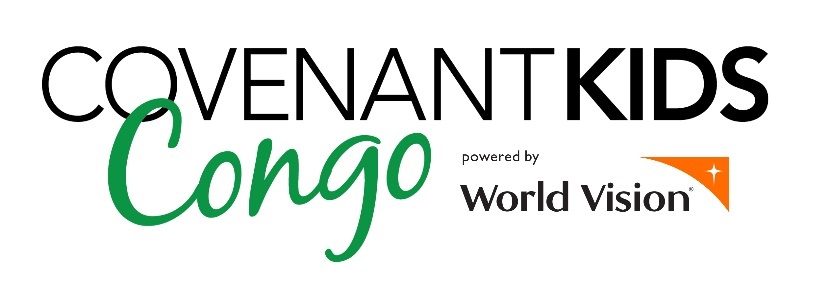 